Training Program request applicationGeneral informationName of the Training Program or Workshop you are interested (Please see the detail of our training Programs & Workshops on our web page www.pmltusa.com or request the list info@pmltusa.com)Training LocationOn-Site                             If you choose on-Site please provide the Address:  -----------------------------------------------------------------------Off-Site Size of the GroupIndividual / Face to Face  Group                         If It is group Training Please provide the number of participants: -------------------------------Comments – Please let us know if there is any additional service we can provide for you or for the companySignature:  -----------------------------------                                            Date:          -----------------------------------Note: Please fill the Form and send us back on our email: info@pmltusa.com Name:Date of Birth:                               Male   /   FemaleE_mail: Phone:Position:Position:Position:Education:                                                        Education:                                                        Education:                                                        Company Name:                                                                                 Industry:Company Name:                                                                                 Industry:Company Name:                                                                                 Industry:Company Human Resource Manager: Name and Contact Details (Phone, email, web page):Company Human Resource Manager: Name and Contact Details (Phone, email, web page):Company Human Resource Manager: Name and Contact Details (Phone, email, web page):Training Starting Date:Training Starting Date:Training Starting Date:Choose one How do you show leadership skills in the companyChoose one How do you show leadership skills in the companyChoose one How do you show leadership skills in the company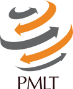 